Publicado en   el 13/07/2015 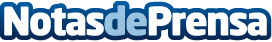 MAPFRE firma un acuerdo con la Organización Europea de Erasmus para ofrecer cobertura a los estudiantes del continenteFecha: 13/07/2015 MAPFRE firma un acuerdo con la Organización Europea de Erasmus para ofrecer cobertura a los estudiantes del continente Datos de contacto:Nota de prensa publicada en: https://www.notasdeprensa.es/mapfre-firma-un-acuerdo-con-la-organizacion Categorias: Seguros http://www.notasdeprensa.es